V 4 –Reaktion von Schwefelsäure mit Salzen leichter flüchtiger SäurenMaterialien: 		Reagenzglas, Glasstab, Indikatorpapier, Pinzette, UhrglasChemikalien:		Konzentrierte Schwefelsäure, Natriumchlorid, Silbernitrat-LösungDurchführung:		In ein Reagenzglas wird 1 mL konz. Schwefelsäure gegeben. Ein Stück Indikatorpapier wird angefeuchtet und bereitgehalten. Auf das Uhrglas werden einige Tropfen Silbernitrat-Lösung gegeben. Nun wird zu der Schwefelsäure portionsweise 0,3 g Natriumchlorid gegeben. Mit der Pinzette wird das Indikatorpapier an die Öffnung des Reagenzglases gehalten. Ein Tropfen Silbernitrat-Lösung wird mit Hilfe des Glasstabes ebenfalls an die Öffnung gehalten.Beobachtung:		Gasentwicklung ist zu beobachten. Der Indikatorstreifen färbt sich rot. In dem Tropfen Silbernitratlösung ist ein weißer Niederschlag zu beobachten.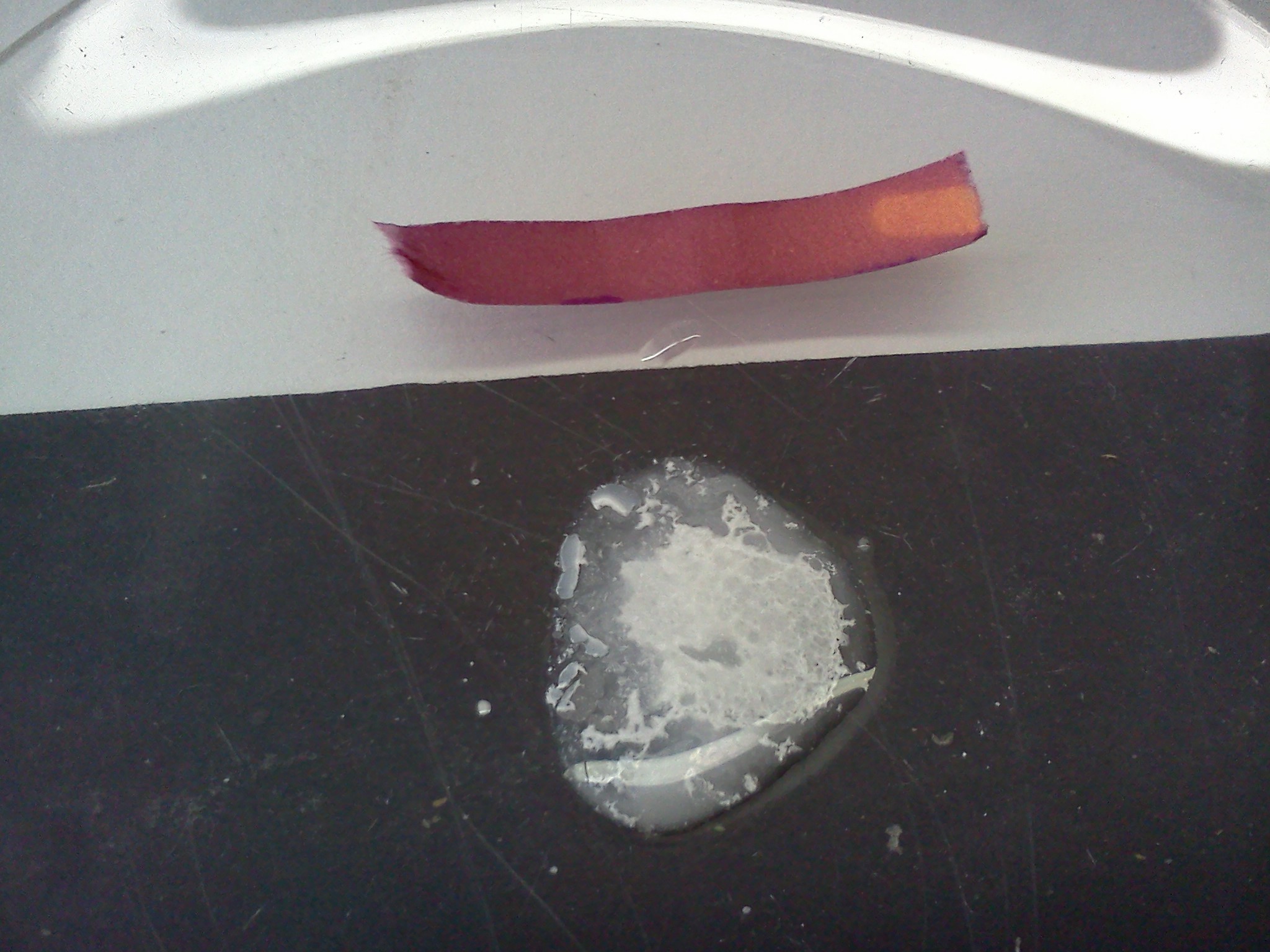 Abb. 6 – oben: roter Indikatorstreifen unten: Farbloser Niederschlag in der Silbernitrat-LösungDeutung:			Schwefelsäure ist eine starke Säure. Sie gibt freiwillig ihre Protonen ab, wodurch bei der Zugabe von Natriumchlorid Chlorwasserstoff entsteht:		Wäre Salzsäure die stärkere Säure, würde die Reaktion genau umgekehrt ablaufen. Das entstandene Chlorwasserstoff-Gas löst sich im Wasser des Indikatorpapiers und es entsteht Salzsäure, die -Ionen-Konzentration steigt. Deshalb färbt sich der Indikatorstreifen rot, der pH-Wert sinkt:		Mit der Silbernitratlösung können die Chlorid-Ionen nachgewiesen werden:Entsorgung:		Die Silbernitratlösung wird in den Schwermetallbehälter gegeben. Das Chlorwasserstoffgas im Abzug abgesaut und die restliche Schwefelsäure neutralisiert und in den Abguss gegeben.Literatur:	W. Glöckner et al., Handbuch der experimentellen Chemie Sekundarbereich II – Band 1: Wasserstoff, Stickstoff- und Sauerstoffgruppe, Aulis, 2002, 295 & 296.	U. Helmich, http://www.u-helmich.de/che/Q1/01-sb/0101/index.html, 5.08.2013, 22:14 Uhr.GefahrenstoffeGefahrenstoffeGefahrenstoffeGefahrenstoffeGefahrenstoffeGefahrenstoffeGefahrenstoffeGefahrenstoffeGefahrenstoffeSchwefelsäureSchwefelsäureSchwefelsäureH: 314-290H: 314-290H: 314-290P: 280-301+330+331-309-310-305+351+338P: 280-301+330+331-309-310-305+351+338P: 280-301+330+331-309-310-305+351+338NatriumchloridNatriumchloridNatriumchlorid------SilbernitratSilbernitratSilbernitratH: 272-314-410H: 272-314-410H: 272-314-410P: 273-280-301+330+331-305+351+338-309+310P: 273-280-301+330+331-305+351+338-309+310P: 273-280-301+330+331-305+351+338-309+310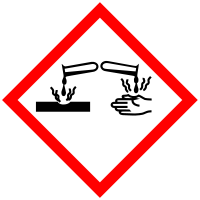 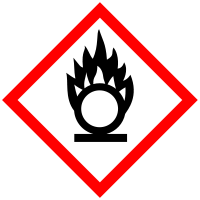 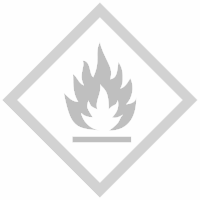 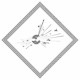 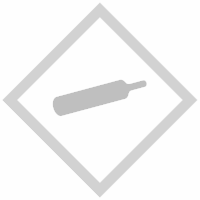 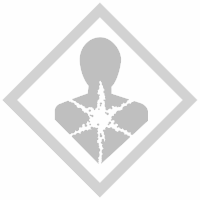 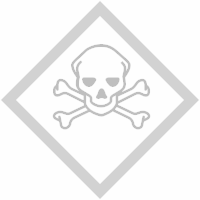 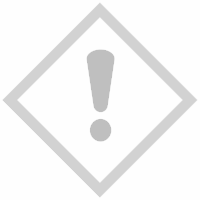 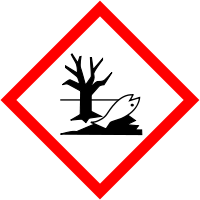 